В соответствии с п. 1 ст. 39.37, п.5 ст. 39.38, ст. ст. 39.39 – 39.42 Земельного кодекса Российской  Федерации Администрация Поддорского муниципального района Новгородской области информирует  граждан и юридических лиц о возможном установлении публичного сервитута  в целях размещения существующего инженерного сооружения – объекта электросетевого хозяйства.Публичный сервитут устанавливается на основании ходатайства Публичного акционерного общества «РоссетиСеверо – Запад» (ПАО «РоссетиСеверо – Запад»), собственника объекта электросетевого хозяйства.«СТП-2 10/0,4кВ «Рябково».Испрашиваемый срок публичного сервитута – 49 лет.Испрашиваемая площадь публичного сервитута – 400  кв. м.Публичный сервитут расположен в границах кадастрового квартала:Земли кадастрового квартала  53:15:0062801 — Российская Федерация, Новгородская область, Поддорский районПравообладатели земельных участков, в отношении которых испрашивается публичный сервитут, если  их права не зарегистрированы в Едином государственном реестре недвижимости, в течение тридцати дней со дня опубликования настоящего сообщения, подают в Администрацию Поддорского муниципального района заявления об учете их прав (обременений прав) на земельные участки с приложением копий документов, подтверждающих эти права (обременения прав). В таких заявлениях указывается способ связи с правообладателями земельных участков, в том числе их почтовый адрес и (или) адрес электронной почты. Правообладатели земельных участков, подавшие такие заявления по истечении указанного срока, несут риски невозможности обеспечения их прав в связи с отсутствием информации о таких лицах и их правах на земельные участки. Такие лица имеют право требовать от обладателя публичного сервитута плату за публичный сервитут не более чем за три года, предшествующие дню направления ими заявления об учете их прав (обременений прав).Заявления можно подавать следующими способами: непосредственно от заявителя в Администрацию Поддорского муниципального района, по почте, в электронном виде (электронная почта: adm@admpoddore.ru).Прием письменных заявлений, предложений и возражений граждан и юридических лиц осуществляется по рабочим дням с 9.00 до 13.00 и с 14.00 по 17.00 часов в Администрации Поддорского муниципального района с 05.07.2022 года по   03.08.2022 года по адресу: 175260, Новгородская область, Поддорский р-н, с. Поддорье, ул. Октябрьская, д. 26.Ознакомиться с описанием местоположения границ публичных сервитутов можно по адресу: 175260, Новгородская область, Поддорский район, с. Поддорье, ул. Октябрьская, д. 26, в рабочие дни с 9.00 до 13.00 и с 14.00 по 17.00 час., на официальном сайте Администрации Поддорского муниципального района http://адмподдорье.рф в разделе «Администрация → Главная →Градостроительная деятельность →  Публичные сервитуты». Плата за предоставление документации не взимается.Документы территориального планирования Поддорского муниципального района  размещены в сети Интернет на официальном сайте Администрации Поддорского муниципального района http://адмподдорье.рф в разделе «Администрация → Главная →Градостроительная деятельность».Схема территориального планирования Поддорского муниципального района Новгородской области утверждена решением Думы Поддорского муниципального района №550  от 27.12.2012.Справки по телефону 8(81658) 71-221.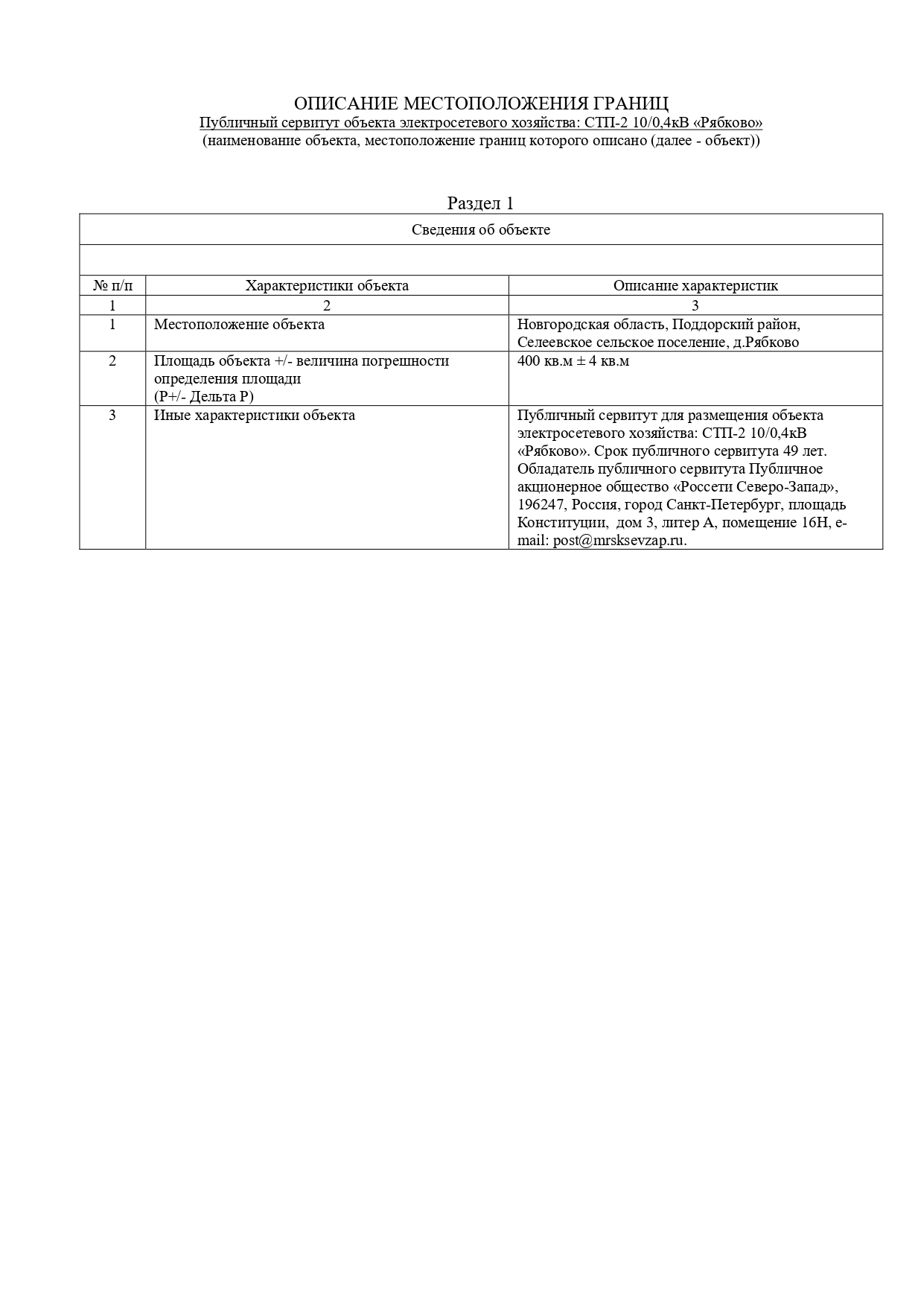 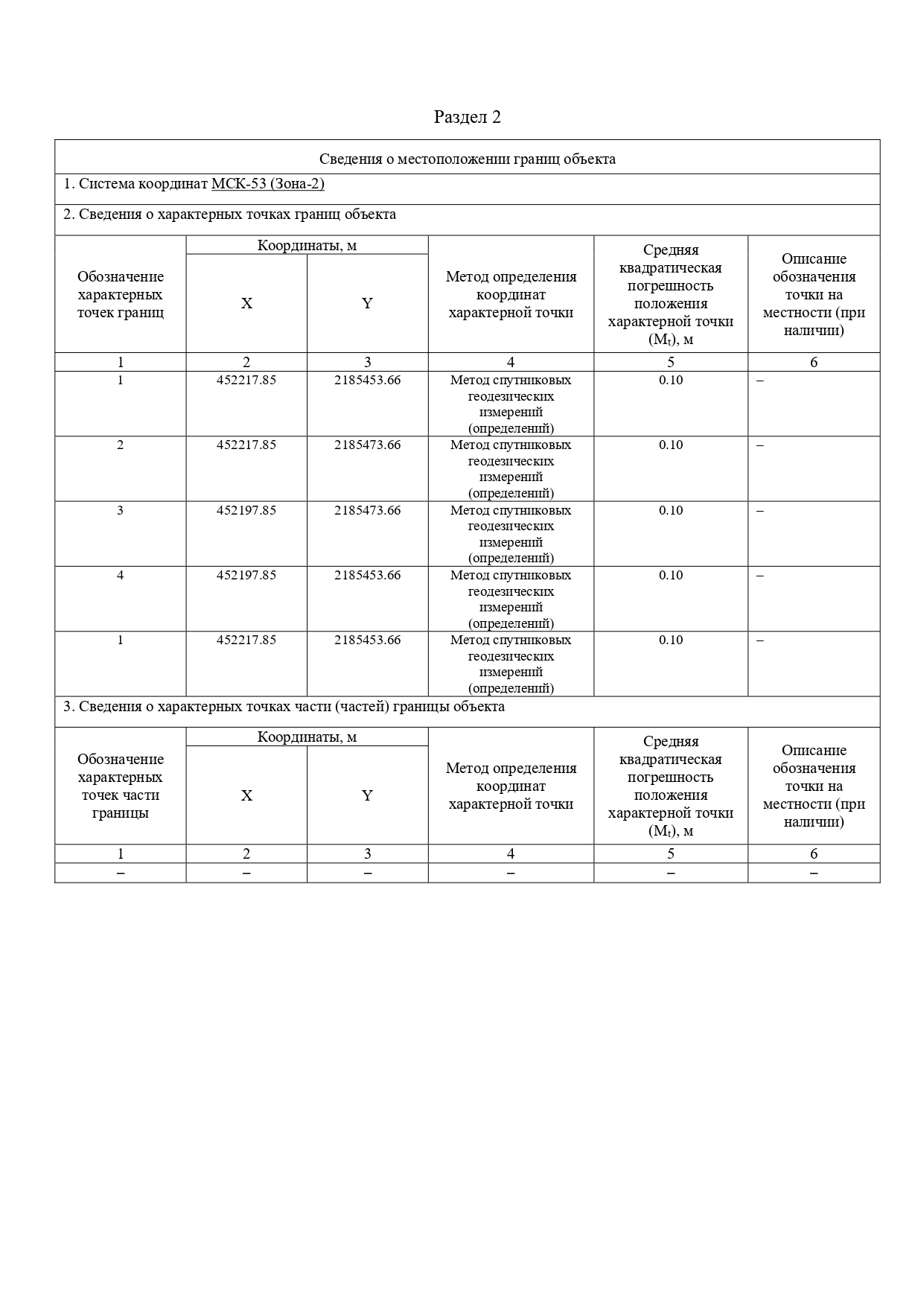 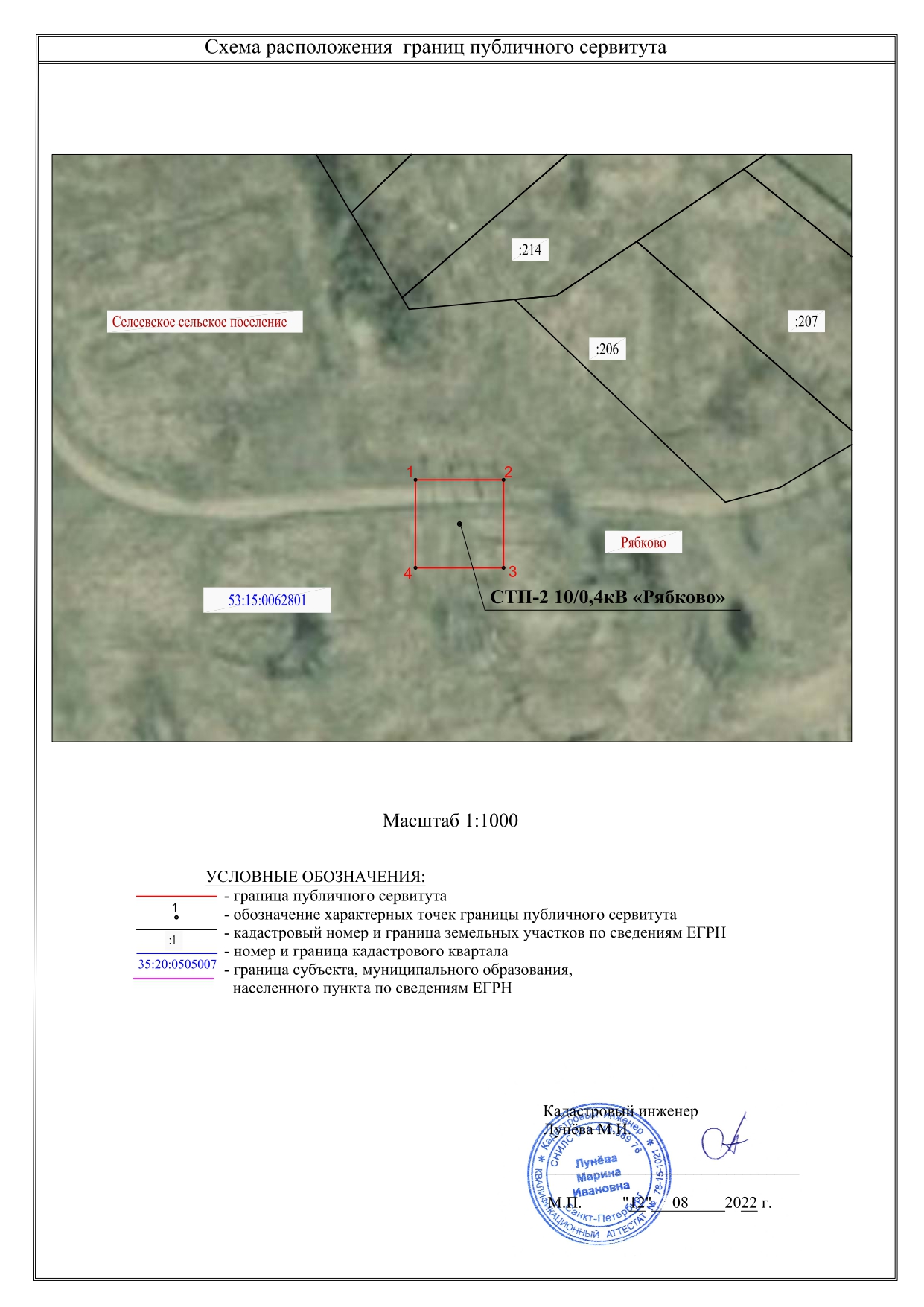 